First Name of Application CV No 1625646Whatsapp Mobile: +971504753686 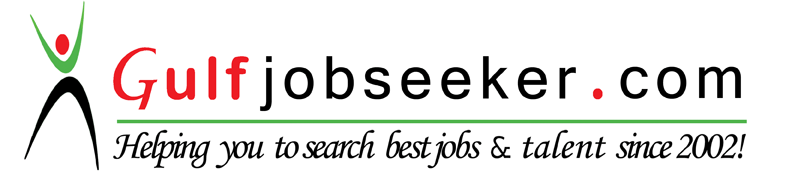 To get contact details of this candidate Purchase our CV Database Access on this link.http://www.gulfjobseeker.com/employer/services/buycvdatabase.phpAs A Senior Associate Officer In Import Customer Experience–Customer ServiceObjective: To Work  in  a  competitive  and  dynamic  environment,  to  gain  real-time  industrialist  experience  and  establish  myself  as an efficient team player involved in the development of the organization.Personal Information:Date of birth 		: 11-11-1990Sex 			: FemaleMarital Status		: MarriedNationality		: IndianReligion		: HinduLanguages Known 	: Tamil, English Personal ability:Good decision maker,  good analyzer of situations and Best team Player.Have great interests in learning new things and taking up challenging tasks and completing it within said time.Education qualification:Educational Achievements  won third prize in inter college competition  in crossword Puzzle                      Proficiency prize for scoring department first in financial  Accounting  Participated in many seminars and won prizes Working Experience:Organization          :    Maersk Global Service Centre (Maersk Line) ChennaiDepartment            :    Customer Service –Imports Designation            :    Senior Associate OfficerPeriod	     :   September 2011 – October 2015Working Knowledge / Specialization :Analyzing , Reports preparation, documentation ,customer service, Tele  calling , Maintaining Documents and Multi tasking .Maintenance  of team  Co-ordination, Simplification of various tasks , alignment of works  and maintain team spirit .Roles and Responsibilities as a senior associate officer in Imports  – Customer service: Delivery Order Issuance- UAEDelivery Order and NOC issuance   and updating the same in Dubai trade Link. Calculation of Detention Free days, sending escalations to customers and front office.India Do issuance to Customers with Routine checks – cash or credit party checks , Bill of Lading checks, Pick up, empty Drop off, Haulage updation,de-stuffing detail checks  HBL checks , 2nd party checks , High  Seas Sale  checks , Customer mail Id checks Detention , Demurrage  charges calculation and  waivers updates, calculation of Free days  with Service contracts Projects on Key Clients  and Project on Error Analysis Invoicing AnalyzingCredit Memos Correlatingwith Accuracy and Volume Dips.Projects on Key Clients as a result moreclients wereadded. Report and analysis, for End to End (E2E) Project,  Invoicing and Arrival Notification.Discrepancies with that of Loaded and Discharged containers to be tallied and rerouted before manifestation.Arrival Notification-Fixing and maintaining Arrival Notice target for Different Countries.Conducting calls with Clients to improvise Success % and measure customer satisfaction.LongstandingPreparing longstanding container reports for Whole clusterSending Reminder mails to customer and Origin office about Container status, Retrieving mails to Front Office for   Claims and legal Actions on monthly basis.Work Achievements:Contributed Kaizens for process simplification and Cost savings In Longstanding and Delivery Order issuance.Awarded Going Extra Mile Certificate - Standard Process Simplification for getting appreciation by Regional Cluster Head of SAA cluster.Received Customer service award For Prompt Delivery Order issuance.Successfully completed projects on process simplification of Longstanding process and Country working procedures.Technical Skills:MS Office – ExcelMS  Office – WordPower Point PreparationsOutlookEDUCATIONYEARMEDIUM/ SYLLABUSMARKSHigher Secondary2008H.S.E syllabus87%B.COM[general]2008-2011[aff] university of Madras72%